Semra AKÇA YILMAZ- İdari ve Mali İşler Müdür Yarımcısı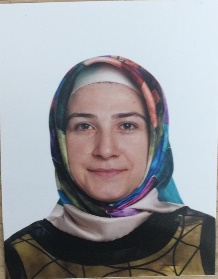 Kişisel BilgilerAdSoyad	Semra AKÇA YILMAZDoğum Tarihi	28.08.1982Doğum Yeri	İstanbulMedeni Durumu	Evli Yöneticilik DeneyimiDarıca Farabi Eğitim ve Araştırama Hastanesindeİdari ve Mali İşler Müdürlüğü-  Müdür Yardımcılığı (Aralık 2010- Haziran 2013)Hasta Hizmetleri ve Sağlık Otelcilik Müdürlüğü- Müdür(Haziran 2013- Aralık 2017)İdari ve Mali İşler Müdürlüğü-  Müdür Yarımcılığı(Ocak 2018- halen çalışıyor)Eğitim BilgileriÖn Lisans2011                                                             Anadolu Üniversitesi – Sağlık Kurumları İşletmeciliği 2011                                                                 Marmara Üniversitesi- Eğitim Blimleri Fakültesi Pedagojik Formasyon    2015                                                                 Atatürk Üniversitesi- İş Sağlığı ve ve Güvenliği Teknikeri     Lisans    2004                                                        Atatürk Üniversitesi- Hemşirelik     Yüksek Lisans     2014                                                               Okan Üniversitesi/Sağlık Bilimleri Ensitüsü (Sağlıkta Kalite Yönetimi)İlmi, Mesleki ve Akedemik ÇalışmalarHizmet Sektörü Olarak Sağlık ve Sağlık İşletmelerinde Kalite ve Kalite Ölçümü( Yüksek Lisans Bitirme Projesi ve Sağlıkta Kalite Yönetim Anabilim Dalı)Pedogolojik Formasyon kapsamında öğrtmenlik eğitim ve stajıYürüttüğü ProjelerHastane bünyesinde perosnele yönelik Kreş ve Gündüz Bakım Evi hizmeti ve yönetimiCovid 19 sürecinde hastanemizin pandemi kılavuzuna göre yeniden yapılandırılmasıSıfır Atık Projesi kapsamında çevre sağlığı ve yönetimi başlığı altında çalışmalarEngelli Dostu Hastane Projesi( Enegelli Erişebilirlik İz kılavuzna göre hastanemizin yapılandırılması)Heliport Yapımı, İşletme ve Ruhsatlandrıma Projesi                                                                                 Hizmet İçi Eğitim Bilgileri (Kurs ve Seminerler)Temel Yönetim Beceri EğitimleriHİMSS 6İş Hayatında İletişimKurumsal Davranış ve Sağlık İletişimi EğitimiSivil Savunma Temel Eğitimi